Matematika  - 1. třída       ( 11.5. - 17.5.  2020)Ahoj, počtáři!Vím, že rádi počítáte a s matematikou nemáte problém. Jistě ani dnešní úkoly nebudou těžké.  Pusť se s chutí do TOHO!!! 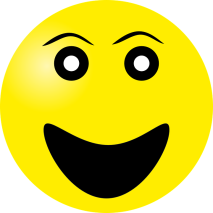 Matematika   str.  49        Najdi si písničku, kterou máš rád(-a)   a   udělej to!                        str. 50, 51     Jsi šikulka, jistě úkoly lehce zvládneš. Už tě znám!Dobrovolné úkoly:http://rysava.websnadno.cz/matematika_1.roc/3opakovani_1.htm